Ročník 2015 SBÍRKA PŘEDPISŮ
ČESKÉ REPUBLIKY PROFIL PŘEDPISU:Titul předpisu: Zákon, kterým se mění zákon č. 561/2004 Sb., o předškolním, základním, středním, vyšším odborném a jiném vzdělávání (školský zákon), ve znění pozdějších předpisů, a některé další zákony Hesla rejstříku: (budou doplněna až po uzavření ročníku podle věcného rejstříku redakce Sbírky zákonů) Vydáno na základě: Předpis mění: 561/2004 Sb.; 306/1999 Sb.; 258/2000 Sb.; 373/2011 Sb.; 563/2004 Sb. Předpis ruší: Odkaz na návrh zákona a důvodovou zprávu na webu Poslanecké sněmovny, Sněmovní tisk č. 288/0Text předpisu:82ZÁKONze dne 19. března 2015,kterým se mění zákon č. 561/2004 Sb., o předškolním, základním, středním, vyšším odbornéma jiném vzdělávání (školský zákon), ve znění pozdějších předpisů, a některé další zákony

Parlament se usnesl na tomto zákoně České republiky:
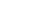 ČÁST PRVNÍZměna školského zákonaČl. I
Zákon č. 561/2004 Sb., o předškolním, základním, středním, vyšším odborném a jiném vzdělávání (školský zákon), ve znění zákona č. 383/2005 Sb., zákona č. 112/2006 Sb., zákona č. 158/2006 Sb., zákona č. 161/2006 Sb., zákona č. 165/2006 Sb., zákona č. 179/2006 Sb., zákona č. 342/2006 Sb., zákona č. 624/2006 Sb., zákona č. 217/2007 Sb., zákona č. 296/2007 Sb., zákona č. 343/2007 Sb., zákona č. 58/2008 Sb., zákona č. 126/2008 Sb., zákona č. 189/2008 Sb., zákona č. 242/2008 Sb., zákona č. 243/2008 Sb., zákona č. 306/2008 Sb., zákona č. 384/2008 Sb., zákona č. 49/2009 Sb., zákona č. 227/2009 Sb., zákona č. 378/2009 Sb., zákona č. 427/2010 Sb., zákona č. 73/2011 Sb., zákona č. 331/2011 Sb., zákona č. 375/2011 Sb., zákona č. 420/2011 Sb., zákona č. 458/2011 Sb., zákona č. 472/2011 Sb., zákona č. 53/2012 Sb., zákona č. 333/2012 Sb., zákona č. 370/2012 Sb., zákona č. 241/2013 Sb., zákonného opatření Senátu č. 344/2013 Sb., zákona č. 64/2014 Sb. a zákona č. 250/2014 Sb., se mění takto:

1. V § 8 se na konci odstavce 3 doplňuje věta "Ministerstva a ostatní organizační složky státu mohou zřizovat mateřské školy a zařízení školního stravování jim sloužící, a to jako státní příspěvkové organizace podle zvláštního právního předpisu4); § 169 odst. 5 až 9 se použije obdobně.".

2. V § 8 odst. 5 se slova "uvedená v odstavcích 2 až 4" nahrazují slovy "a ostatní organizační složky státu".

3. V § 8 se na konci textu odstavce 6 doplňují slova ", a to i v případě, že převažujícím předmětem činnosti takové právnické osoby je podnikání podle zvláštních právních předpisů. Školu nebo školské zařízení může podle věty první zřídit také několik právnických nebo fyzických osob společně.".

4. V § 13 odstavec 4 zní:

"(4) V oborech středního vzdělání s maturitní zkouškou, v nichž se podle rámcového vzdělávacího programu povinně vyučují některé předměty v cizím jazyce, jsou vyučovacími jazyky český jazyk a příslušný cizí jazyk.".

5. V § 13 se doplňuje odstavec 5, který zní:

"(5) Ve vyšších odborných školách může být vyučovacím jazykem cizí jazyk.".

6. V § 15 odst. 3 se za slova "může v" vkládá slovo "základním".

7. § 16 včetně nadpisu a poznámky pod čarou č. 11a zní:"§ 16Podpora vzdělávání dětí, žáků a studentůse speciálními vzdělávacími potřebami
(1) Dítětem, žákem a studentem se speciálními vzdělávacími potřebami se rozumí osoba, která k naplnění svých vzdělávacích možností nebo k uplatnění nebo užívání svých práv na rovnoprávném základě s ostatními potřebuje poskytnutí podpůrných opatření. Podpůrnými opatřeními se rozumí nezbytné úpravy ve vzdělávání a školských službách odpovídající zdravotnímu stavu, kulturnímu prostředí nebo jiným životním podmínkám dítěte, žáka nebo studenta. Děti, žáci a studenti se speciálními vzdělávacími potřebami mají právo na bezplatné poskytování podpůrných opatření školou a školským zařízením.

(2) Podpůrná opatření spočívají v

a) poradenské pomoci školy a školského poradenského zařízení,b) úpravě organizace, obsahu, hodnocení, forem a metod vzdělávání a školských služeb, včetně zabezpečení výuky předmětů speciálně pedagogické péče a včetně prodloužení délky středního nebo vyššího odborného vzdělávání až o dva roky,c) úpravě podmínek přijímání ke vzdělávání a ukončování vzdělávání,d) použití kompenzačních pomůcek, speciálních učebnic a speciálních učebních pomůcek, využívání komunikačních systémů neslyšících a hluchoslepých osob11a), Braillova písma a podpůrných nebo náhradních komunikačních systémů,e) úpravě očekávaných výstupů vzdělávání v mezích stanovených rámcovými vzdělávacími programy a akreditovanými vzdělávacími programy,f) vzdělávání podle individuálního vzdělávacího plánu,g) využití asistenta pedagoga,h) využití dalšího pedagogického pracovníka, tlumočníka českého znakového jazyka, přepisovatele pro neslyšící nebo možnosti působení osob poskytujících dítěti, žákovi nebo studentovi po dobu jeho pobytu ve škole nebo školském zařízení podporu podle zvláštních právních předpisů, neboi) poskytování vzdělávání nebo školských služeb v prostorách stavebně nebo technicky upravených.(3) Podpůrná opatření podle odstavce 2 se člení do pěti stupňů podle organizační, pedagogické a finanční náročnosti. Podpůrná opatření různých druhů nebo stupňů lze kombinovat. Podpůrná opatření vyššího stupně lze použít, shledá-li školské poradenské zařízení, že vzhledem k povaze speciálních vzdělávacích potřeb dítěte, žáka nebo studenta nebo k průběhu a výsledkům poskytování dosavadních podpůrných opatření by podpůrná opatření nižšího stupně nepostačovala k naplňování vzdělávacích možností dítěte, žáka nebo studenta a k uplatnění jeho práva na vzdělávání. Začlenění podpůrných opatření do jednotlivých stupňů stanoví prováděcí právní předpis.

(4) Podpůrná opatření prvního stupně uplatňuje škola nebo školské zařízení i bez doporučení školského poradenského zařízení. Podpůrná opatření druhého až pátého stupně lze uplatnit pouze s doporučením školského poradenského zařízení. Škola nebo školské zařízení může místo doporučeného podpůrného opatření přijmout po projednání s příslušným školským poradenským zařízením a s předchozím písemným informovaným souhlasem zletilého žáka, studenta nebo zákonného zástupce dítěte nebo žáka jiné podpůrné opatření stejného stupně, pokud to neodporuje zájmu dítěte, žáka nebo studenta.

(5) Podmínkou poskytování podpůrného opatření druhého až pátého stupně školou nebo školským zařízením je vždy předchozí písemný informovaný souhlas zletilého žáka, studenta nebo zákonného zástupce dítěte nebo žáka.

(6) Podpůrné opatření druhého až pátého stupně přestane škola nebo školské zařízení po projednání se zletilým žákem, studentem nebo zákonným zástupcem dítěte nebo žáka poskytovat, pokud z doporučení školského poradenského zařízení vyplývá, že podpůrné opatření již není nezbytné.

(7) Podpůrná opatření při vzdělávání dítěte, žáka a studenta, který nemůže vnímat řeč sluchem, se volí tak, aby bylo zajištěno vzdělávání v komunikačním systému neslyšících a hluchoslepých osob, který odpovídá potřebám dítěte, žáka nebo studenta. Žákům a studentům vzdělávaným v českém znakovém jazyce se souběžně poskytuje vzdělávání také v psaném českém jazyce, přičemž znalost českého jazyka si tito žáci a studenti osvojují metodami používanými při výuce českého jazyka jako cizího jazyka. Využívá-li škola nebo školské zařízení tlumočníka českého znakového jazyka, zajistí, aby jeho činnost vykonávala osoba, která prokáže vzdělání, nebo praxi a vzdělání, jimiž získala znalost českého znakového jazyka na úrovni rodilého mluvčího a tlumočnické dovednosti na úrovni umožňující plnohodnotné vzdělávání dítěte, žáka nebo studenta.

(8) Podpůrná opatření při vzdělávání dítěte, žáka a studenta, který při komunikaci využívá prostředků alternativní nebo augmentativní komunikace, se volí tak, aby bylo zajištěno vzdělávání v komunikačním systému, který odpovídá potřebám dítěte, žáka nebo studenta.

(9) Pro děti, žáky a studenty s mentálním, tělesným, zrakovým nebo sluchovým postižením, závažnými vadami řeči, závažnými vývojovými poruchami učení, závažnými vývojovými poruchami chování, souběžným postižením více vadami nebo autismem lze zřizovat školy nebo ve školách třídy, oddělení a studijní skupiny. Zařadit do takové třídy, studijní skupiny nebo oddělení nebo přijmout do takové školy lze pouze dítě, žáka nebo studenta uvedené ve větě první, shledá-li školské poradenské zařízení, že vzhledem k povaze speciálních vzdělávacích potřeb dítěte, žáka nebo studenta nebo k průběhu a výsledkům dosavadního poskytování podpůrných opatření by samotná podpůrná opatření podle odstavce 2 nepostačovala k naplňování jeho vzdělávacích možností a k uplatnění jeho práva na vzdělávání. Podmínkou pro zařazení je písemná žádost zletilého žáka nebo studenta nebo zákonného zástupce dítěte nebo žáka, doporučení školského poradenského zařízení a soulad tohoto postupu se zájmem dítěte, žáka nebo studenta.

(10) Ke zřízení třídy, oddělení nebo studijní skupiny podle odstavce 9 je v případě škol zřizovaných ministerstvem nebo registrovanými církvemi nebo náboženskými společnostmi, kterým bylo přiznáno oprávnění k výkonu zvláštního práva zřizovat církevní školy, nezbytný souhlas ministerstva, v případě ostatních škol souhlas krajského úřadu.

(11) Navýšení finančních prostředků poskytovaných na činnost školy ze státního rozpočtu podle § 161 až 163 z důvodu využití asistenta pedagoga je možné pouze, pokud dalo k využití asistenta pedagoga v daném případě souhlas ministerstvo v případě škol zřizovaných ministerstvem nebo registrovanými církvemi nebo náboženskými společnostmi, kterým bylo přiznáno oprávnění k výkonu zvláštního práva zřizovat církevní školy, nebo krajský úřad v případě ostatních škol.

______________________________________
11a) Zákon č. 155/1998 Sb., o komunikačních systémech neslyšících a hluchoslepých osob, ve znění pozdějších předpisů.".8. Za § 16 se vkládají nové § 16a a 16b, které včetně nadpisů znějí:"§ 16aPoradenská pomoc školského poradenského zařízení
(1) Školské poradenské zařízení poskytne poradenskou pomoc dítěti, žákovi, studentovi nebo zákonnému zástupci dítěte nebo žáka na základě jeho žádosti nebo na základě rozhodnutí orgánu veřejné moci podle jiného právního předpisu.

(2) Vyžaduje-li to zájem dítěte nebo nezletilého žáka, doporučí škola nebo školské zařízení jeho zákonnému zástupci, aby vyhledal pomoc školského poradenského zařízení. Škola nebo školské zařízení spolupracuje před přiznáním podpůrného opatření dítěti, žákovi nebo studentovi zejména se školským poradenským zařízením, se zřizovatelem, lékařem a orgánem sociálně-právní ochrany dětí.

(3) Výsledkem poradenské pomoci školského poradenského zařízení jsou zejména zpráva a doporučení. Ve zprávě školské poradenské zařízení uvede skutečnosti podstatné pro doporučení podpůrných opatření. V doporučení uvede závěry vyšetření a podpůrná opatření prvního až pátého stupně, která odpovídají zjištěným speciálním vzdělávacím potřebám a možnostem dítěte, žáka nebo studenta, a to včetně možných kombinací a variant podpůrných opatření a způsobu a pravidel jejich použití při vzdělávání.

(4) Školské poradenské zařízení poskytuje zprávu a doporučení tomu, komu je poskytována poradenská pomoc; škole nebo školskému zařízení, v němž se dítě, žák nebo student vzdělává, poskytuje pouze doporučení. Školské poradenské zařízení poskytne vydané doporučení také orgánu veřejné moci, který svým rozhodnutím uložil zákonnému zástupci dítěte nebo žáka, dítěti, žákovi nebo studentovi povinnost využít odbornou poradenskou pomoc ve školském poradenském zařízení. Nejedná-li se o případ podle věty druhé, školské poradenské zařízení poskytne vydané doporučení také orgánu sociálně-právní ochrany dětí, pokud je o to orgán sociálně-právní ochrany dětí písemně požádá.

(5) Pokud má zletilý žák, student nebo zákonný zástupce dítěte nebo žáka pochybnosti o tom, že škola nebo školské zařízení postupuje v souladu s doporučením školského poradenského zařízení, může řediteli školy nebo školského zařízení navrhnout, aby s ním případ projednal za účasti pověřeného zaměstnance příslušného školského poradenského zařízení, a ředitel je povinen jednání bez zbytečného odkladu svolat.

(6) Projednáním podle odstavce 5 není dotčeno právo zletilého žáka, studenta nebo zákonného zástupce dítěte nebo žáka podat podnět České školní inspekci podle § 174 odst. 5.
§ 16bRevize
(1) Dítě, žák, student nebo zákonný zástupce může do 30 dnů ode dne, kdy obdržel zprávu nebo doporučení školského poradenského zařízení, požádat právnickou osobu zřízenou a pověřenou ministerstvem prováděním revizí o jejich revizi. O revizi doporučení může požádat také škola, školské zařízení nebo orgán veřejné moci, který svým rozhodnutím uložil zákonnému zástupci dítěte nebo žáka, dítěti, žákovi nebo studentovi povinnost využít odbornou poradenskou pomoc ve školském poradenském zařízení, do 30 dnů ode dne, kdy doporučení obdržely, a Česká školní inspekce.

(2) Právnická osoba podle odstavce 1 posoudí žádost o revizi a zprávu nebo doporučení, a je-li to nezbytné k naplnění účelu revize, prověří se souhlasem zletilého žáka nebo studenta nebo zákonného zástupce dítěte nebo žáka vzdělávací potřeby a možnosti dítěte, žáka nebo studenta. Právnická osoba podle odstavce 1 zajistí, aby prověřování bylo prováděno v místě sídla školského poradenského zařízení, které vydalo zprávu nebo doporučení. Toto školské poradenské zařízení je povinno poskytnout součinnost při prověřování vzdělávacích potřeb a možností podle věty první.

(3) O výsledku posouzení vydá právnická osoba podle odstavce 1 do 60 dnů od obdržení žádosti revizní zprávu, která může obsahovat i novou zprávu nebo doporučení podpůrných opatření a v takovém případě nahrazuje revidovanou zprávu nebo doporučení. Revizní zpráva se zasílá dítěti, žáku, studentovi nebo zákonnému zástupci, příslušnému školskému poradenskému zařízení, a s vyloučením údajů, které jsou pouze obsahem zprávy podle § 16a odst. 3, také škole nebo školskému zařízení. V případě, že orgán sociálně-právní ochrany dětí žádal školské poradenské zařízení podle § 16a odst. 4 o poskytnutí doporučení, zašle školské poradenské zařízení tomuto orgánu také revizní zprávu v rozsahu týkajícím se poskytnutého doporučení.

(4) Do vydání revizní zprávy, která nahrazuje revidovanou zprávu nebo doporučení, se postupuje podle původního doporučení a zprávy vydaných školským poradenským zařízením.".

9. V § 17 odst. 3 se slova "osoby, která je v souladu se zvláštním právním předpisem12) nebo s rozhodnutím soudu oprávněna jednat za dítě nebo nezletilého žáka (dále jen "zákonný zástupce")," nahrazují slovy "jeho zákonného zástupce".

10. Poznámka pod čarou č. 12 se zrušuje.

11. § 19 zní:"§ 19
Ministerstvo stanoví vyhláškou

a) konkrétní výčet a účel podpůrných opatření a jejich členění do stupňů,b) u podpůrných opatření druhého až pátého stupně pravidla pro jejich použití školou a školským zařízením a normovanou finanční náročnost pro účely poskytování finančních prostředků ze státního rozpočtu podle tohoto zákona,c) postup školy nebo školského zařízení před přiznáním podpůrného opatření dítěti, žákovi nebo studentovi,d) organizaci poskytování podpůrných opatření,e) organizaci a pravidla vzdělávání ve třídách, odděleních a studijních skupinách a školách zřízených podle § 16 odst. 9,f) průběh a organizaci poradenských služeb školy a činnosti školských poradenských zařízení, základní zásady používání diagnostických nástrojů a pravidla spolupráce školských poradenských zařízení se školami, školskými zařízeními a dalšími osobami a orgány veřejné správy,g) náležitosti zprávy a doporučení vydávaných školským poradenským zařízením,h) podmínky pro využití asistenta pedagoga a pravidla jeho činnosti a podmínky působení osob poskytujících dítěti, žákovi nebo studentovi po dobu jeho pobytu ve škole nebo školském zařízení podporu podle zvláštních právních předpisů,i) náležitosti individuálního vzdělávacího plánu,j) náležitosti informovaného souhlasu s poskytnutím podpůrného opatření podle § 16 odst. 4 a 5 a žádosti podle § 16 odst. 9,k) pravidla a náležitosti zjišťování vzdělávacích potřeb nadaných dětí, žáků a studentů, úpravu organizace, přijímání, průběhu a ukončování jejich vzdělávání a podmínky pro přeřazování do vyššího ročníku.".12. V § 20 odst. 5 úvodní části ustanovení se za slova "pracovní činnost v" vkládá slovo "základním".

13. V § 27 odst. 4 a 6 se slova "se zdravotním postižením" nahrazují slovy "uvedeným v § 16 odst. 9 větě první".

14. V § 27 odst. 5 se slova "se sociálním znevýhodněním a žákům v hmotné nouzi.14)" nahrazují slovy "s nařízenou ústavní výchovou nebo uloženou ochrannou výchovou, žákům s postavením azylanta, osoby požívající doplňkové ochrany nebo účastníka řízení o udělení mezinárodní ochrany na území České republiky, žákům v hmotné nouzi14), jakož i v dalších případech hodných zvláštního zřetele.".

15. V § 28 odst. 2 písmeno f) zní:

"f) údaje o znevýhodnění dítěte, žáka nebo studenta uvedeném v § 16 odst. 9, údaje o podpůrných opatřeních poskytovaných dítěti, žákovi nebo studentovi školou v souladu s § 16, a o závěrech vyšetření uvedených v doporučení školského poradenského zařízení,".16. V § 28 odst. 3 písmeno d) zní:

"d) údaje o znevýhodnění dítěte, žáka nebo studenta uvedeném v § 16 odst. 9, údaje o podpůrných opatřeních poskytovaných dítěti, žákovi nebo studentovi školským zařízením v souladu s § 16, a o závěrech vyšetření uvedených v doporučení školského poradenského zařízení,".17. V § 28 odst. 7 se slova "žáka nebo studenta, bylo-li mu přiděleno" nahrazují slovy "fyzické osoby, které byl doklad vydán, bylo-li jí rodné číslo přiděleno".

18. V § 28 odst. 8 se slovo "Školy" nahrazuje slovy "Právnické osoby vykonávající činnost školy a právnická osoba podle § 171 odst. 4 věty první".

19. V § 30 odst. 1 písm. a) se slova "s pedagogickými pracovníky" nahrazují slovy "se zaměstnanci ve škole nebo školském zařízení".

20. V § 30 se doplňuje odstavec 5, který včetně poznámky pod čarou č. 52 zní:

"(5) Ředitel střední nebo vyšší odborné školy může se souhlasem zřizovatele vystupovat jako zprostředkovatel smlouvy mezi žákem nebo studentem starším 15 let na jedné straně a právnickou či fyzickou osobou na druhé straně, ve které se za sjednaných podmínek právnická či fyzická osoba zaváže poskytovat žákovi či studentovi příspěvek na výuku či studium a žák či student se zaváže po ukončení výuky či studia uzavřít s určenou právnickou či fyzickou osobou pracovní poměr související s oborem jeho výuky či studia, a v tomto pracovním poměru setrvat po sjednanou dobu, nebo vrátit poskytnuté příspěvky52).

______________________________________
52) § 31 a 35 zákona č. 89/2012 Sb., občanský zákoník. § 6 zákona č. 262/2006 Sb., zákoník práce, ve znění pozdějších předpisů.".21. V § 32 odstavec 2 zní:

"(2) Ve školách a školských zařízeních se zakazuje reklama, která je v rozporu s cíli a obsahem vzdělávání, a reklama, nabízení k prodeji nebo prodej výrobků ohrožujících zdraví, psychický nebo morální vývoj dětí, žáků a studentů nebo přímo ohrožujících či poškozujících životní prostředí a dále reklama a nabízení k prodeji nebo prodej potravin, které jsou v rozporu s výživovými požadavky na zdravou výživu dětí, žáků a studentů. Požadavky na potraviny, pro které je přípustná reklama a které lze nabízet k prodeji a prodávat ve školách a školských zařízeních, stanoví ministerstvo a Ministerstvo zdravotnictví vyhláškou.".

22. V § 32a se doplňuje odstavec 7, který zní:

"(7) Na programy spolufinancované z rozpočtu Evropské unie nebo jejich části, jejichž předmětem je podpora kvality, rozvoje nebo dostupnosti vzdělávání a školských služeb podle tohoto zákona, se nevztahují ustanovení o programech podle rozpočtových pravidel.".

23. V § 34 odst. 6 a v § 67 odst. 2 se slova "se zdravotním postižením" nahrazují slovy "uvedeného v § 16 odst. 9".

24. V § 36 se doplňuje odstavec 8, který zní:

"(8) Obecní úřad obce, na jejímž území je školský obvod základní školy, poskytuje této škole s dostatečným předstihem před termínem zápisu k povinné školní docházce seznam dětí, pro které je tato škola spádová a jichž se týká povinnost podle odstavce 4. Seznam obsahuje vždy jméno, popřípadě jména, a příjmení, datum narození a adresu místa trvalého pobytu dítěte.".

25. V § 38 odst. 5 se za větu první vkládá věta "Výsledky těchto zkoušek lze také nahradit doloženými výsledky vzdělávání u poskytovatele vzdělávání v zahraničí, který v souladu se smlouvou uzavřenou s ministerstvem zajišťuje vzdělávání občanů České republiky v zahraničí, přičemž u žáků vzdělávajících se zároveň podle odstavce 1 písm. a) se doklad o výsledcích vzdělávání u tohoto poskytovatele spolu s dokladem o výsledcích vzdělávání ve škole mimo území České republiky považuje za rovnocenný s vysvědčením vydaným základní školou zapsanou v rejstříku škol a školských zařízení, s výjimkou vysvědčení vydaného za druhé pololetí devátého ročníku základního vzdělávání.".

26. V § 38 se za odstavec 5 vkládá nový odstavec 6, který zní:

"(6) Smlouvu podle odstavce 5 lze uzavřít, pokud poskytovatel vzdělávání v zahraničí doloží předpoklady pro poskytování vzdělávání občanům České republiky po stránce personální a materiální. Smlouva podle věty první vždy obsahuje

a) závazek poskytovatele vzdělávání v zahraničí poskytovat vzdělávání občanům České republiky, kteří plní povinnou školní docházku mimo území České republiky, v souladu s kapacitními, personálními a materiálními podmínkami poskytovatele vzdělávání v zahraničí,b) závazek poskytovatele vzdělávání v zahraničí poskytovat takové vzdělávání podle písmene a), jehož obsah, cíle a metody odpovídají rámcovému vzdělávacímu programu pro základní vzdělávání, a to v rozsahu upraveném ve smlouvě,c) náležitosti dokladu o výsledcích vzdělávání občanů České republiky u poskytovatele vzdělávání v zahraničí,d) způsob řešení zjištěných nedostatků při poskytování vzdělávání občanům České republiky u poskytovatele vzdělávání v zahraničí,e) důvody výpovědi nebo zrušení smlouvy.".Dosavadní odstavce 6 a 7 se označují jako odstavce 7 a 8.

27. V § 41 odst. 9 se slova "didaktických a kompenzačních učebních pomůcek podle § 16 odst. 7" nahrazují slovy "kompenzačních pomůcek a speciálních učebních pomůcek podle § 16 odst. 2 písm. d)".

28. V § 46 odst. 3, § 49 odst. 2, § 123 odst. 2 a v § 181 odst. 1 písm. c) se slova "se zdravotním postižením" nahrazují slovy "uvedené v § 16 odst. 9".

29. V § 47 odstavec 1 zní:

"(1) Obec, svazek obcí, kraj a registrovaná církev a náboženská společnost, které bylo přiznáno oprávnění k výkonu zvláštního práva zřizovat církevní školy6), mohou zřizovat přípravné třídy základní školy pro děti v posledním roce před zahájením povinné školní docházky, u kterých je předpoklad, že zařazení do přípravné třídy vyrovná jejich vývoj, přednostně děti, kterým byl povolen odklad povinné školní docházky. Přípravnou třídu lze zřídit, pokud se v ní bude vzdělávat nejméně 10 dětí. Ke zřízení přípravné třídy základní školy obcí, svazkem obcí a krajem je nezbytný souhlas krajského úřadu, v případě přípravných tříd zřizovaných registrovanou církví a náboženskou společností, které bylo přiznáno oprávnění k výkonu zvláštního práva zřizovat církevní školy6), souhlas ministerstva.".

30. V § 48 odst. 1 se slova "se souhlasem" nahrazují slovy "na žádost".

31. V § 50 odst. 2 větě druhé a v § 67 odst. 2 větě třetí se slova "písemné doporučení registrujícího lékaře nebo odborného lékaře" nahrazují slovy "základě posudku vydaného registrujícím lékařem, pokud má být žák uvolněn na pololetí školního roku nebo na školní rok".

32. V § 50 se doplňuje odstavec 4, který zní:

"(4) Pokud se cizinec, který nemá trvalý pobyt na území České republiky, neúčastní vyučování nepřetržitě po dobu nejméně 60 vyučovacích dnů a nedoloží důvody své nepřítomnosti v souladu s podmínkami stanovenými školním řádem, přestává být dnem následujícím po uplynutí této doby žákem školy.".

33. V § 55 odst. 2 se slova "se zdravotním postižením" nahrazují slovy "uvedenému v § 16 odst. 9" a slova "podle § 16 odst. 8 věty druhé a § 48" se nahrazují slovy "ve vzdělávacím programu základní školy speciální".

34. V § 55 se na konci odstavce 3 doplňuje věta "Krajský úřad ve spolupráci se zřizovateli a řediteli škol zajistí ve svém správním obvodu dostupnost kursů pro získání základního vzdělání v dálkové formě vzdělávání.".

35. V § 56 se slova "podmínky pro zřízení funkce asistenta pedagoga a podrobnosti o jeho činnosti," zrušují, za slova "v přípravných třídách," se vkládají slova "pravidla organizace a průběhu zápisu k povinné školní docházce" a na konci textu § 56 se doplňují slova ", pravidla organizace, průběhu a ukončování vzdělávání v kursech pro získání základního vzdělání a pravidla pro zajištění dostupnosti kursů pro získání základního vzdělání v dálkové formě vzdělávání".

36. V § 60a se na konci odstavce 7 doplňuje věta "Uchazeč může vzít zpět zápisový lístek uplatněný v přijímacím řízení podle § 62 nebo § 88, pokud byl následně přijat do oboru vzdělání, na který se nevztahuje § 62 ani § 88; na další postup uchazeče se použijí věty první a druhá.".

37. V § 62 odst. 2 se věta třetí nahrazuje větou "Ředitel školy zveřejní seznam přijatých uchazečů a vydá rozhodnutí o nepřijetí uchazeče do 15. února.".

38. V § 74 odstavec 3 zní:

"(3) Termíny konání závěrečných zkoušek stanoví ředitel školy. V závěrečných zkouškách podle odstavce 1 písm. a) škola využívá jednotných zadání a související zkušební dokumentace. Tato zadání a zkušební dokumentaci připravuje a školám zpřístupňuje ministerstvo nebo právnická osoba zřízená a pověřená ministerstvem zpracováním jednotných zadání závěrečných zkoušek a zkušební dokumentace. Škola je povinna zabezpečit zadání a související dokumentaci proti jejich zneužití. Pro závěrečné zkoušky podle odstavce 1 písm. b) stanoví témata, obsah, formu a pojetí zkoušek ředitel školy.".

39. V § 74 odst. 8 se za slova "být v" vkládá slovo "základním".

40. V § 81 se na konci odstavce 6 doplňují věty "Pokud se v profilové části maturitní zkoušky konají 3 povinné zkoušky, může ředitel školy stanovit, že za podmínek stanovených prováděcím právním předpisem lze jednu povinnou zkoušku konanou z cizího jazyka nahradit výsledkem úspěšně vykonané standardizované zkoušky z tohoto cizího jazyka doložené jazykovým certifikátem. Totéž může ředitel stanovit za podmínek stanovených prováděcím právním předpisem pro jednu nepovinnou zkoušku profilové části maturitní zkoušky.".

41. V § 81 odst. 11 písm. a) se za slova "těchto zkoušek," vkládají slova "podmínky pro nahrazení zkoušky profilové části z cizího jazyka výsledkem standardizované zkoušky doložené jazykovým certifikátem, včetně prokazované úrovně znalosti cizího jazyka,".

42. V § 81 odst. 11 písm. d) se slova "se zdravotním postižením, zdravotním znevýhodněním" nahrazují slovy "uvedených v § 16 odst. 9, žáků s vývojovými poruchami učení nebo zdravotními poruchami vedoucími k poruchám učení".

43. V § 88 odst. 2 se věta poslední nahrazuje větou "Při organizaci talentové zkoušky se § 62 použije obdobně.".

44. V § 94 odstavec 7 zní:

"(7) Ředitel školy zveřejní seznam přijatých uchazečů a vydá rozhodnutí o nepřijetí uchazeče do 7 dnů po konání přijímací zkoušky nebo po stanovení výsledků přijímacího řízení, pokud se přijímací zkouška nekoná.".

45. V § 97 odst. 1 se slova "nejpozději však do 30. září" nahrazují slovy "nejpozději však do 31. října".

46. V § 108 odst. 5 se slovo "nesplní" nahrazuje slovy "nemůže splnit" a slova "nostrifikační zkoušku" se nahrazují slovy "usnesením nostrifikační zkoušku; od vydání usnesení do termínu stanoveného pro konání nostrifikační zkoušky neběží lhůty pro vydání rozhodnutí ve věci".

47. V § 108 se za odstavec 5 vkládá nový odstavec 6, který zní:

"(6) K odlišnostem v obsahu a rozsahu vzdělávání podle odstavce 5 se nepřihlíží, pokud bylo zahraniční vysvědčení vydané podle právního řádu členského státu Evropské unie a pokud jsou výstupy absolvovaného vzdělání srovnatelné s výstupy vzdělávání podle tohoto zákona na základě standardů používaných v Evropské unii. V takovém případě se žádosti o nostrifikaci vyhoví. Žádosti se vyhoví také tehdy, pokud zahraniční vysvědčení vydané podle právního řádu členského státu Evropské unie je v příslušném členském státu považováno za doklad opravňující žadatele k přístupu k vysokoškolskému studiu.".

Dosavadní odstavce 6 a 7 se označují jako odstavce 7 a 8.

48. V § 108a odst. 2 se číslo "5" nahrazuje číslem "6".

49. V § 110 odst. 4 se věta druhá nahrazuje větou "Předsedu komise pro státní jazykové zkoušky jmenuje krajský úřad, předsedy zkušebních komisí pro jednotlivé jazyky a další členy komisí jmenuje ředitel školy.".

50. V § 114 odst. 1 se za slova "osoby" vkládají slova "a organizační složky státu nebo jejich součásti".

51. V § 114 se na konci textu odstavce 6 doplňují slova "a další vzdělávání pro výkon zemědělských povolání a činností se uskutečňuje podle zvláštních právních předpisů v působnosti Ministerstva zemědělství58)".

Poznámka pod čarou č. 58 zní:

______________________________________
"58) Například zákon č. 326/2004 Sb., o rostlinolékařské péči a o změně některých souvisejících zákonů, ve znění pozdějších předpisů, zákon č. 154/2000 Sb., o šlechtění, plemenitbě a evidenci hospodářských zvířat a o změně některých souvisejících zákonů (plemenářský zákon), ve znění pozdějších předpisů, zákon č. 246/1992 Sb., na ochranu zvířat proti týrání, ve znění pozdějších předpisů.".52. V § 114 se doplňuje odstavec 7, který včetně poznámky pod čarou č. 59 zní:

"(7) Ministerstvo vnitra ve své působnosti a Ministerstvo obrany ve své působnosti mohou vyhláškou stanovit podmínky pořádání odborných kursů, kursů jednotlivých předmětů nebo jiných ucelených částí učiva nebo pomaturitních specializačních kursů a další náležitosti těchto kursů v jimi zřízených školách a školských zařízeních (dále jen "resortní kursy"), a to

a) způsob tvorby a schvalování profilu absolventa resortního kursu a příslušného vzdělávacího programu,b) podmínky a způsob přijímání účastníků resortních kursů ke studiu a ukončování studia,c) způsob a formu průběžného a závěrečného ověřování znalostí, dovedností a postojů účastníků a absolventů resortních kursů ad) formu, náležitosti a podmínky vydávání osvědčení o absolvování resortního kursu, v rozsahu potřebném pro splnění kvalifikačních požadavků a dalších odborných předpokladů, stanovených zvláštním právním předpisem42) pro výkon služby v bezpečnostních sborech nebo v ozbrojených silách České republiky anebo k získání, prohloubení či zvýšení kvalifikace podle zvláštního právního předpisu59) pro výkon práce v bezpečnostních sborech nebo pro výkon práce zaměstnanců v působnosti Ministerstva obrany.______________________________________
59) § 227 až 235 zákona č. 262/2006 Sb., zákoník práce, ve znění pozdějších předpisů.".53. V § 116 se věta poslední zrušuje.

54. V § 121 odst. 1 se slova ", s výjimkou středisek výchovné péče" zrušují.

55. V § 123 odst. 2 se slova "12 měsíců. Omezení bezúplatnosti předškolního vzdělávání na 12 měsíců" nahrazují slovy "jednoho školního roku. Bezúplatnost předškolního vzdělávání se uplatní pouze ve školním roce, ve kterém se dítě vzdělává v posledním ročníku mateřské školy poprvé. Omezení bezúplatnosti předškolního vzdělávání na jeden školní rok".

56. V § 123 odst. 4 se slova "v případě dětí, žáků nebo studentů se sociálním znevýhodněním nebo se zdravotním postižením," nahrazují slovy "v případech uvedených v § 27 odst. 5 a v případě dětí, žáků a studentů uvedených v § 16 odst. 9,".

57. V § 129 se na konci odstavce 1 tečka nahrazuje čárkou a doplňuje se písmeno e), které zní:

"e) jmenuje a odvolává třetinu školské rady, pokud se školská rada zřizuje.".58. V § 132 odst. 6 se za slova "není v" vkládá slovo "základním".

59. V § 143 odst. 2 se za slovo "pracovníků," vkládají slova "školských poradenských zařízeních," a na konci odstavce se doplňuje věta "Ministerstvo dále vede v rejstříku škol a školských zařízení údaje o mateřských školách a zařízeních školního stravování jim sloužících zřízených jinými ministerstvy a ostatními organizačními složkami státu.".

60. V § 148 odst. 6 se za slovo "zřizovaných" vkládají slova "ministerstvem nebo".

61. V § 149 odst. 1 se za slovo "zřizovanou" vkládají slova "ministerstvem nebo".

62. V § 149 se na konci odstavce 3 doplňuje věta "Navrhuje-li se zápis změny v údajích o právnické osobě vykonávající činnost školy nebo školského zařízení v rejstříku z důvodu převodu nebo přechodu činnosti školy nebo školského zařízení na jinou právnickou osobu, posuzuje orgán, který vede rejstřík škol a školských zařízení, podmínky pro výkon činnosti školy nebo školského zařízení u přejímající právnické osoby obdobně, jako by se jednalo o zápis nové školy nebo školského zařízení.".

63. V § 150 se doplňuje odstavec 4, který zní:

"(4) Před podáním žádosti o výmaz střední nebo vyšší odborné školy, kterou nezřizuje kraj, nebo oboru vzdělání takové školy z rejstříku škol a školských zařízení projedná právnická osoba vykonávající činnost školy nebo její zřizovatel s krajem, na jehož území má právnická osoba vykonávající činnost školy sídlo, možnost převodu činnosti školy v odpovídajícím rozsahu na právnickou osobu zřizovanou krajem. Zápis z tohoto projednání se přikládá k žádosti o výmaz školy z rejstříku škol a školských zařízení.".

64. V § 152 se doplňuje odstavec 6, který zní:

"(6) Ustanovení odstavců 1 až 5 se nevztahují na zápis mateřských škol a zařízení školního stravování zřizovaných podle § 8 odst. 3 věty druhé.".

65. V § 158 písm. d) se slova "§ 126 odst. 3 písm. e)" nahrazují slovy "§ 126 odst. 3 písm. d) a e)".

66. V § 160 odst. 1 písm. a), c) a d) se slova "vyplývající z" nahrazují slovy "vyplývající ze základních".

67. V § 160 odst. 1 písm. a), c) a d) se slova "zdravotně postižených" nahrazují slovy "uvedených v § 16 odst. 9".

68. V § 161 odst. 2 se slova "speciální vzdělávací potřeby dětí, žáků a studentů" nahrazují slovy "podpůrná opatření stanovené se zřetelem k normované finanční náročnosti podpůrných opatření".

69. V § 161 odst. 6 úvodní části ustanovení a v § 163 odst. 1 písm. a) se slova "s vědomím zastupitelstva kraje" zrušují.

70. V § 161 se za odstavec 6 vkládá nový odstavec 7, který zní:

"(7) O rozpisu a přidělení finančních prostředků podle odstavce 6 krajský úřad následně informuje zastupitelstvo kraje.".

Dosavadní odstavec 7 se označuje jako odstavec 8.

71. V § 162 se na konci odstavce 2 doplňuje věta "Součástí normativu jsou příplatky na podpůrná opatření stanovené se zřetelem k normované finanční náročnosti podpůrných opatření.".

72. V § 163 odst. 1 se na konci textu písmene a) doplňují slova "a o přidělení finančních prostředků následně informuje zastupitelstvo kraje".

73. V § 165 odst. 2 úvodní část ustanovení zní:

"(2) Ředitel školy a školského zařízení rozhoduje o právech a povinnostech v oblasti státní správy v těchto případech:".

74. V § 166 odst. 2 se slova "na období 6 let" zrušují.

75. V § 166 odstavec 3 zní:

"(3) V období od začátku šestého měsíce do konce čtvrtého měsíce před uplynutím období 6 let výkonu práce na pracovním místě ředitele školy nebo školského zařízení uvedeného v odstavci 2 (dále jen "šestileté období") může zřizovatel vyhlásit na toto pracovní místo konkurs; v takovém případě odvolá ředitele k poslednímu dni šestiletého období. Zřizovatel vyhlásí konkurs a odvolá ředitele vždy, obdrží-li před začátkem lhůty pro vyhlášení konkursu návrh na jeho vyhlášení od České školní inspekce nebo školské rady. Jestliže zřizovatel nevyhlásí konkurs a neodvolá ředitele podle věty první nebo druhé, počíná dnem následujícím po konci dosavadního šestiletého období běžet další šestileté období.".

76. V § 166 odst. 5 úvodní části ustanovení se slova "v průběhu doby trvání pracovního poměru na dobu určitou" zrušují.

77. V § 166 odst. 5 písmeno b) zní:

"b) návrhu České školní inspekce podle § 174 odst. 13.".78. V § 167 odst. 2 se za slova "svazkem obcí" vkládají slova "a nejsou zřízeny v právní formě školské právnické osoby".

79. V § 167 odst. 8 se za slovo "d)" vkládají slova "a f)".

80. V § 167 odst. 9 písm. f) se za slova "být v" vkládá slovo "základním".

81. V § 168 odst. 1 se písmeno i) zrušuje.

Dosavadní písmeno j) se označuje jako písmeno i).

82. V § 169 se doplňuje odstavec 10, který zní:

"(10) Státní příspěvková organizace vykonávající činnost školy nebo školského zařízení může uzavřít pojištění pro případ své odpovědnosti za škodu vzniklou na věcech, životě a zdraví dětí, žáků a studentů a svých zaměstnanců.".

83. V § 171 se doplňují odstavce 4 až 6, které znějí:

"(4) Ministerstvo prostřednictvím jím zřízené a k tomu pověřené právnické osoby zajišťuje státní zkoušky z grafických disciplín, kterými jsou psaní na klávesnici, zpracování textu na počítači, těsnopis a stenotypistika. Státní zkoušky z jednotlivých grafických disciplín se konají podle zadání zpracovaných právnickou osobou podle věty první a jejich průběh zajišťují zkušební komisaři, kteří jsou zaměstnanci této právnické osoby. Ke státní zkoušce se může přihlásit každý, kdo získal alespoň základní vzdělání; přihláška se podává právnické osobě podle věty první a uvádí se na ní také rodné číslo uchazeče, bylo-li mu přiděleno. Dokladem o úspěšném vykonání státní zkoušky z grafické disciplíny je vysvědčení. Za státní zkoušku lze požadovat úplatu, která je příjmem právnické osoby podle věty první.

(5) Státní zkoušky z grafických disciplín jsou neveřejné.

(6) Ministerstvo stanoví vyhláškou

a) obsah přihlášky ke státním zkouškám z grafických disciplín, nejnižší počet uchazečů, při kterém je možné státní zkoušku organizovat, nejvyšší možnou úplatu za státní zkoušky z jednotlivých grafických disciplín a způsob její úhrady,b) pravidla konání státních zkoušek z grafických disciplín, rozsah a obsah těchto zkoušek a jejich zkušební řád a pravidla hodnocení jejich výsledků.".84. V § 172 odst. 5 se za slova "zahraničních věcí" vkládají slova "podle odstavců 1 až 4".

85. V § 174 se na konci odstavce 1 doplňuje věta "V souvislosti s výkonem inspekční činnosti se Česká školní inspekce s předchozím souhlasem ministerstva může podílet na zajišťování úkolů souvisejících s naplňováním mezinárodních smluv, s rozvojem mezinárodních styků a mezinárodní spolupráce, jakož i úkolů, které vyplývají pro Českou republiku z členství v mezinárodních organizacích.".

86. V § 174 odst. 2 se na konci textu písmene b) doplňují slova "a akreditovaných vzdělávacích programů".

87. V § 174 odstavec 13 zní:

"(13) Česká školní inspekce podává návrh na odvolání ředitele školy nebo školského zařízení zřizovaného státem, krajem, obcí nebo svazkem obcí v případě zjištění závažných nedostatků v činnosti školy nebo školského zařízení.".

88. V § 178 odstavce 3 a 4 znějí:

"(3) Pokud území obce nebo jeho část nespadá pod školský obvod ani společný školský obvod a je ohroženo plnění povinné školní docházky dítěte uvedeného v odstavci 1, krajský úřad opatřením obecné povahy pro toto území vytvoří nebo na ně rozšíří školský obvod nebo společný školský obvod základní školy zřizované touto nebo jinou obcí nebo svazkem obcí, a to s platností nejdéle na 24 měsíců. Námitky proti návrhu opatření obecné povahy podle věty první může podat obec, pro jejíž území nebo jeho část je vytvořen nebo na ně rozšířen školský obvod nebo společný školský obvod základní školy, a dále obec, která zřizuje danou základní školu nebo je členem svazku obcí, který zřizuje danou základní školu. Pokud dojde některým ze způsobů podle odstavce 2 k vymezení školského obvodu pro území obce nebo jeho část, pozbývá opatření obecné povahy v odpovídajícím rozsahu účinnosti.

(4) Školský obvod se nestanoví škole zřízené v souladu s § 16 odst. 9 a školám zřizovaným jinými zřizovateli než obcí nebo svazkem obcí.".

89. V § 181 odst. 1 úvodní části ustanovení se slova "zdravotním postižením a zdravotním znevýhodněním" nahrazují slovy "speciálními vzdělávacími potřebami".

90. V § 183 odst. 4 se slova ", které zřizuje stát, kraj, obec nebo svazek obcí," zrušují.

91. V § 183 odst. 6 se za slova "tímto zákonem" vkládají slova "obecnímu úřadu obce,".

92. V § 183 se doplňuje odstavec 7, který zní:

"(7) Zákonným zástupcem je pro účely tohoto zákona osoba, která je v souladu se zákonem nebo rozhodnutím soudu oprávněna jednat za dítě nebo nezletilého žáka.".

93. V § 183a se za odstavec 7 vkládají nové odstavce 8 a 9, které znějí:

"(8) Ministerstvo vnitra poskytuje právnickým osobám vykonávajícím činnost školy nebo školského zařízení a ministerstvu pro účely předávání údajů a jejich zpracování v registru pedagogických pracovníků podle § 28a referenční údaje ze základního registru obyvatel. Ze základního registru obyvatel se poskytuje jméno, popřípadě jména, příjmení, datum a místo narození, adresa místa pobytu a číslo elektronicky čitelného identifikačního dokladu pedagogického pracovníka.

(9) Ministerstvo vnitra poskytuje obecním úřadům pro účely plnění povinnosti podle § 36 odst. 8 údaje ze základního registru obyvatel. Ze základního registru obyvatel se poskytuje jméno, popřípadě jména, a příjmení, datum narození a adresa místa trvalého pobytu dítěte.".

Dosavadní odstavce 8 a 9 se označují jako odstavce 10 a 11.

94. V § 183a se doplňuje odstavec 12, který zní:

"(12) Údaje o adresách v České republice týkajících se fyzických a právnických osob ve školském rejstříku podle § 144 a 154 se vedou s využitím referenčních údajů o adresách v základním registru územní identifikace, adres a nemovitostí.".

95. Za § 183b se vkládá nový § 183c, který včetně poznámky pod čarou č. 60 zní:"§ 183c
Údaje získané při přípravě nebo zjišťování výsledků vzdělávání podle § 74, 78, § 171 odst. 2 a § 174 odst. 2 písm. a) a údaje vytvořené kombinací nebo vzájemným srovnáním těchto údajů právnická osoba nebo organizační složka státu, která s těmito údaji nakládá, neposkytuje žadatelům o informace podle zvláštního zákona60), pokud údaje vypovídají o

a) výsledcích jednotlivých dětí, žáků a studentů,b) průměrných nebo souhrnných výsledcích za školu nebo více škol nebo za jinak vymezenou skupinu dětí, žáků nebo studentů,c) srovnání výsledků mezi školami nebo jinak vymezenými skupinami dětí, žáků nebo studentů,d) obsahu a formě zadání, která dosud nebyla využita v ukončeném zjišťování,e) připravovaných nebo používaných nástrojích pro zjišťování a zpracování výsledků vzdělávání.______________________________________
60) Zákon č. 106/1999 Sb., o svobodném přístupu k informacím, ve znění pozdějších předpisů.".96. V § 184 odst. 3 se za slovo "součástí" vkládá slovo "základního".

97. V § 190 odst. 7 se slova "odst. 2" nahrazují slovy "odst. 1".
Čl. IIPřechodná ustanovení
1. Ředitel školy, ve které se vzdělávají děti, žáci nebo studenti neuvedení v § 16 odst. 9 zákona č. 561/2004 Sb., ve znění tohoto zákona, zařazení do třídy zřízené pro děti, žáky nebo studenty podle § 16 odst. 9 zákona č. 561/2004 Sb., ve znění tohoto zákona, uvede jejich zařazení do tříd do souladu se zákonem č. 561/2004 Sb., ve znění tohoto zákona, nejpozději k 1. září 2016. Není-li možné zařadit dítě, žáka nebo studenta uvedeného ve větě první do třídy, ve které se nevzdělávají děti, žáci nebo studenti uvedení v § 16 odst. 9 zákona č. 561/2004 Sb., ve znění tohoto zákona, v rámci téže školy, ředitel školy o tom bez zbytečného odkladu písemně uvědomí zákonného zástupce dítěte nebo žáka, nebo zletilého žáka nebo studenta a poskytne součinnost a metodickou pomoc k zajištění nejvhodnějšího způsobu vzdělávání, a to nejpozději do 31. května 2016.

2. Podle § 28a a § 183a odst. 8 zákona č. 561/2004 Sb., ve znění účinném ode dne nabytí účinnosti tohoto zákona, se postupuje od 1. ledna 2016.

3. Pravidla zpětvzetí zápisového lístku podle § 60a odst. 7 zákona č. 561/2004 Sb., ve znění účinném ode dne nabytí účinnosti tohoto zákona, se poprvé použijí v přijímacích řízeních do prvního ročníku středního vzdělávání zahájených ve školním roce 2015/2016 pro následující školní rok.

4. Řízení podle § 108 odst. 1 písm. b) zákona č. 561/2004 Sb. zahájená přede dnem nabytí účinnosti tohoto zákona se dokončí podle dosavadních právních předpisů. 

5. Bezúplatnost předškolního vzdělávání po dobu jednoho školního roku podle § 123 odst. 2 zákona č. 561/2004 Sb., ve znění účinném ode dne nabytí účinnosti tohoto zákona, se vztahuje poprvé na děti, které se poprvé vzdělávají v posledním ročníku mateřské školy ve školním roce 2015/2016.

6. Správní řízení ve věcech rejstříku škol a školských zařízení zahájená přede dnem nabytí účinnosti tohoto zákona se dokončí podle dosavadních právních předpisů.

7. Ministerstvo školství, mládeže a tělovýchovy uvede údaje ve školském rejstříku do souladu s § 183a odst. 12 zákona č. 561/2004 Sb., ve znění účinném ode dne nabytí účinnosti tohoto zákona, do 31. prosince 2015. O zápisu této změny v údaji ve školském rejstříku se nevede správní řízení.

8. Pro roky 2017 až 2019 stanoví krajský úřad pro případy, kdy ve školní matrice příslušné školy nebo školského zařízení není pro dítě, žáka nebo studenta ještě uvedeno podpůrné opatření podle § 16 zákona č. 561/2004 Sb., ve znění účinném ode dne nabytí účinnosti tohoto zákona, příplatky ke krajským normativům na speciální vzdělávací potřeby dětí, žáků a studentů.

9. Pracovní poměr ředitele školy nebo školského zařízení na dobu určitou 6 let podle zákona č. 561/2004 Sb., ve znění účinném přede dnem nabytí účinnosti tohoto zákona, se mění na pracovní poměr na dobu neurčitou. U ředitele školy nebo školského zařízení, kterému se změnil pracovní poměr na dobu určitou na pracovní poměr na dobu neurčitou, platí, že jde o ředitele jmenovaného podle § 166 zákona č. 561/2004 Sb., ve znění účinném ode dne nabytí účinnosti tohoto zákona; doba trvání jeho dosavadního pracovního poměru na dobu určitou se započítává do období 6 let výkonu práce na pracovním místě ředitele školy nebo školského zařízení.

10. Řízení ve věcech uvedených v § 165 odst. 2 vedená ředitelem školy nebo školského zařízení, jehož zřizovatelem není stát, kraj, obec nebo svazek obcí, která nebyla pravomocně skončena přede dnem nabytí účinnosti tohoto zákona, se dokončí podle dosavadních právních předpisů.
ČÁST DRUHÁZměna zákona o poskytování dotací soukromým školám,předškolním a školským zařízenímČl. III
Zákon č. 306/1999 Sb., o poskytování dotací soukromým školám, předškolním a školským zařízením, ve znění zákona č. 132/2000 Sb., zákona č. 255/2001 Sb., zákona č. 16/2002 Sb., zákona č. 284/2002 Sb., zákona č. 562/2004 Sb., zákona č. 383/2005 Sb., zákona č. 179/2006 Sb. a zákona č. 227/2009 Sb., se mění takto:

1. V § 1 odst. 2 se slova "se zdravotním postižením" nahrazují slovy "s mentálním, tělesným, zrakovým nebo sluchovým postižením, závažnými vadami řeči, závažnými vývojovými poruchami učení, závažnými vývojovými poruchami chování, souběžným postižením více vadami nebo autismem".

2. V § 3 odst. 2 úvodní části ustanovení se za slovo "neuzavře," vkládají slova "pokud krajský úřad neobdržel žádost o poskytnutí dotace ve lhůtě podle § 2 odst. 1. Smlouva o poskytnutí dotace se dále neuzavře,".

3. V § 4 odst. 1 a 2 se slova "zdravotní postižení dětí, žáků a studentů" nahrazují slovy "speciální vzdělávací potřeby dětí, žáků a studentů uvedených v § 1 odst. 2".

4. V § 4 odst. 5 písm. a), § 5 odst. 2 písm. a), § 5 odst. 3 písm. c) a v § 6 odst. 5 se slova "se zdravotním postižením" nahrazují slovy "uvedené v § 1 odst. 2".

5. V § 5 odst. 3 úvodní části ustanovení se slova "splňuje následující podmínky" zrušují.

6. V § 5 odst. 3 písm. b) se za slovo "má" vkládají slova "pro příslušnou školu nebo školské zařízení".

7. V § 5 odst. 4 se věta poslední nahrazuje větou "Splnění těchto podmínek se posuzuje u každé školy, oboru vzdělání a školského zařízení samostatně.".

8. V § 5 odst. 5 se za slova "školského zařízení," vkládají slova "nebo k obdobné změně vyplývající z převodu činnosti školy nebo školského zařízení na právnickou osobu, která již činnost téhož druhu školy nebo typu školského zařízení vykonává,".

9. V § 5 odst. 6 větě poslední se za slova "podmínky podle" vkládají slova "odstavce 3 písm. b) nebo".
ČÁST TŘETÍZměna zákona o ochraně veřejného zdravíČl. IV
Zákon č. 258/2000 Sb., o ochraně veřejného zdraví a o změně některých souvisejících zákonů, ve znění zákona č. 254/2001 Sb., zákona č. 274/2001 Sb., zákona č. 13/2002 Sb., zákona č. 76/2002 Sb., zákona č. 86/2002 Sb., zákona č. 120/2002 Sb., zákona č. 320/2002 Sb., zákona č. 274/2003 Sb., zákona č. 356/2003 Sb., zákona č. 362/2003 Sb., zákona č. 167/2004 Sb., zákona č. 326/2004 Sb., zákona č. 562/2004 Sb., zákona č. 125/2005 Sb., zákona č. 253/2005 Sb., zákona č. 381/2005 Sb., zákona č. 392/2005 Sb., zákona č. 444/2005 Sb., zákona č. 59/2006 Sb., zákona č. 74/2006 Sb., zákona č. 186/2006 Sb., zákona č. 189/2006 Sb., zákona č. 222/2006 Sb., zákona č. 264/2006 Sb., zákona č. 342/2006 Sb., zákona č. 110/2007 Sb., zákona č. 296/2007 Sb., zákona č. 378/2007 Sb., zákona č. 124/2008 Sb., zákona č. 130/2008 Sb., zákona č. 274/2008 Sb., zákona č. 227/2009 Sb., zákona č. 281/2009 Sb., zákona č. 301/2009 Sb., zákona č. 151/2011 Sb., zákona č. 298/2011 Sb., zákona č. 375/2011 Sb., zákona č. 466/2011 Sb., zákona č. 115/2012 Sb., zákona č. 333/2012 Sb., zákona č. 223/2013 Sb., zákona č. 64/2014 Sb., zákona č. 247/2014 Sb., zákona č. 250/2014 Sb. a zákona č. 252/2014 Sb., se mění takto:

1. Za § 7 se vkládá nový § 7a, který včetně poznámek pod čarou č. 89 a 90 zní:"§ 7a
Provozovatel potravinářského podniku nesmí ve škole nebo školském zařízení zapsaných do školského rejstříku89) nabízet k prodeji ani prodávat potraviny90), které jsou v rozporu s výživovými požadavky na zdravou výživu dětí, žáků a studentů. Požadavky na potraviny, které odpovídají výživovým požadavkům na zdravou výživu dětí, žáků a studentů a lze je nabízet k prodeji a prodávat ve školách a školských zařízeních, stanoví jiný právní předpis o požadavcích na potraviny, pro které je přípustná reklama a které lze nabízet k prodeji a prodávat ve školách a školských zařízeních.

______________________________________
89) Část třináctá zákona č. 561/2004 Sb., o předškolním, základním, středním, vyšším odborném a jiném vzdělávání (školský zákon), ve znění pozdějších předpisů.90) Čl. 2 nařízení Evropského parlamentu a Rady (ES) č. 178/2002, kterým se stanoví obecné zásady a požadavky potravinového práva, zřizuje se Evropský úřad pro bezpečnost potravin a stanoví postupy týkající se bezpečnosti potravin.".2. V § 92d se za odstavec 6 vkládá nový odstavec 7, který zní:

"(7) Provozovatel potravinářského podniku se dopustí správního deliktu tím, že ve škole nebo školském zařízení poruší zákaz nabízet k prodeji nebo prodávat potraviny, které jsou v rozporu s výživovými požadavky na zdravou výživu dětí, žáků a studentů.".

Dosavadní odstavec 7 se označuje jako odstavec 8.

3. V § 92d odst. 8 se na konci textu písmene c) doplňují slova "nebo odstavce 7".
ČÁST ČTVRTÁZměna zákona o specifických zdravotních službáchČl. V
Zákon č. 373/2011 Sb., o specifických zdravotních službách, ve znění zákona č. 167/2012 Sb. a zákona č. 47/2013 Sb., se mění takto:

1. V § 51 se na konci odstavce 1 doplňuje věta "V případě uchazečů o vzdělávání ve školách a školských zařízeních zřizovaných Ministerstvem obrany zdravotní způsobilost ke vzdělávání posuzuje a lékařský posudek o zdravotní způsobilosti vydává poskytovatel zdravotních služeb, kterému Ministerstvo obrany udělilo oprávnění k poskytování zdravotních služeb ve zdravotnických zařízeních jím zřízených; posuzujícím lékařem je lékař se způsobilostí v oboru všeobecné praktické lékařství.".

2. V § 51 odstavec 2 zní:

"(2) Jestliže se praktické vyučování nebo praktická příprava uskutečňuje

a) na pracovištích právnických nebo fyzických osob, vydává lékařský posudek o zdravotní způsobilosti osoby připravující se na povolání před jejím prvním zařazením na praktické vyučování nebo praktickou přípravu a v jejich průběhu poskytovatel pracovnělékařských služeb této osoby,b) na pracovišti fyzické osoby, která je samostatně výdělečně činná, vydává lékařský posudek o zdravotní způsobilosti osoby připravující se na povolání před jejím prvním zařazením na praktické vyučování nebo praktickou přípravu a v jejich průběhu registrující poskytovatel této osoby, a pokud tato osoba nemá registrujícího poskytovatele, poskytovatel pracovnělékařských služeb školy,c) pouze ve škole nebo školském zařízení, vydává lékařský posudek o zdravotní způsobilosti osoby připravující se na povolání před jejím prvním zařazením na praktické vyučování nebo praktickou přípravu a v jejich průběhu registrující poskytovatel této osoby, a pokud tato osoba registrujícího poskytovatele nemá, poskytovatel pracovnělékařských služeb školy,d) na pracovištích osob uvedených v písmenu a) nebo b) a ve škole nebo školském zařízení, vydává lékařský posudek o zdravotní způsobilosti osoby připravující se na povolání před jejím prvním zařazením na praktické vyučování nebo praktickou přípravu a v jejich průběhu, zahajuje-li se praktické vyučování nebo praktická příprava

1. ve škole, poskytovatel uvedený v písmenu c),2. na pracovištích fyzických nebo právnických osob, poskytovatel uvedený v písmenu a) nebo b);posuzujícím lékařem podle písmene a) je lékař se způsobilostí v oboru všeobecné praktické lékařství nebo v oboru pracovní lékařství, posuzujícím lékařem podle písmen b) až d) je lékař se způsobilostí v oboru všeobecné praktické lékařství, v oboru praktické lékařství pro děti a dorost nebo v oboru pracovní lékařství.".3. V § 51 se za odstavec 2 vkládá nový odstavec 3, který včetně poznámky pod čarou č. 21 zní:

"(3) Posouzení zdravotní způsobilosti osoby připravující se na výkon povolání před jejím zařazením na praktické vyučování nebo praktickou přípravu se neprovede,

a) je-li v rámci praktické přípravy nebo praktického vyučování vykonávána činnost za podmínek obdobných výkonu práce zařazené do kategorie první a není-li součástí této práce činnost, pro jejíž výkon jsou podmínky zdravotní způsobilosti stanoveny jiným právním předpisem21),b) jestliže tato příprava nebo vyučování začíná v době kratší než 12 kalendářních měsíců ode dne vydání lékařského posudku podle odstavce 1 a pokud nedošlo během této doby ke změně zdravotního stavu; posouzení zdravotní způsobilosti se v tomto případě provede nejdéle do 12 kalendářních měsíců ode dne zařazení osoby na praktické vyučování nebo praktickou přípravu, neboc) jestliže jiný právní předpis upravující soustavu oborů vzdělání ve středním a vyšším odborném vzdělávání nestanoví podmínky zdravotní způsobilosti ke vzdělávání.______________________________________
21) Například zákon č. 49/1997 Sb., o civilním letectví a o změně a doplnění zákona č. 455/1991 Sb., o živnostenském podnikání (živnostenský zákon), ve znění pozdějších předpisů, ve znění pozdějších předpisů, zákon č. 219/1999 Sb., o ozbrojených silách České republiky, ve znění pozdějších předpisů, zákon č. 221/1999 Sb., o vojácích z povolání, ve znění pozdějších předpisů, zákon č. 361/2000 Sb., o provozu na pozemních komunikacích a o změnách některých zákonů (zákon o silničním provozu), ve znění pozdějších předpisů, zákon č. 361/2003 Sb., o služebním poměru příslušníků bezpečnostních sborů, ve znění pozdějších předpisů, zákon č. 585/2004 Sb., o branné povinnosti a jejím zajišťování (branný zákon), ve znění pozdějších předpisů, nařízení vlády č. 211/2010 Sb., o soustavě oborů vzdělání v základním, středním a vyšším odborném vzdělávání, ve znění pozdějších předpisů, vyhláška č. 101/1995 Sb., kterou se vydává Řád pro zdravotní a odbornou způsobilost osob při provozování dráhy a drážní dopravy, ve znění pozdějších předpisů, vyhláška č. 493/2002 Sb., o posuzování zdravotní způsobilosti k vydání nebo platnosti zbrojního průkazu a o obsahu lékárničky první pomoci provozovatele střelnice, ve znění vyhlášky č. 254/2007 Sb., a vyhláška č. 352/2003 Sb., o posuzování zdravotní způsobilosti zaměstnanců jednotek hasičských záchranných sborů podniků a členů jednotek sborů dobrovolných hasičů obcí nebo podniků.".Dosavadní odstavce 3 a 4 se označují jako odstavce 4 a 5.

4. V § 51 odst. 4 písmeno a) zní:

"a) tělesné výchově v rámci vzdělávacích programů a ke sportu pro všechny9) a podmínky pro uvolnění z vyučování v předmětu tělesná výchova na dobu jednoho pololetí školního roku nebo školní rok posuzuje a lékařský posudek vydává registrující poskytovatel,".5. V § 51 se za odstavec 4 vkládá nový odstavec 5, který zní:

"(5) V případě lékařského posudku vydaného registrujícím poskytovatelem je posuzujícím lékařem lékař se způsobilostí v oboru praktické lékařství pro děti a dorost nebo všeobecné praktické lékařství. V případě lékařského posudku vydaného poskytovatelem v oboru tělovýchovné lékařství je posuzujícím lékařem lékař se způsobilostí v oboru tělovýchovné lékařství.".

Dosavadní odstavec 5 se označuje jako odstavec 6.
ČÁST PÁTÁZměna zákona o pedagogických pracovnícícha o změně některých zákonůČl. VI
V § 22 zákona č. 563/2004 Sb., o pedagogických pracovnících a o změně některých zákonů, ve znění zákona č. 384/2008 Sb., zákona č. 227/2009 Sb., zákona č. 159/2010 Sb. a zákona č. 198/2012 Sb., se odstavec 4 zrušuje.

Dosavadní odstavec 5 se označuje jako odstavec 4.
ČÁST ŠESTÁÚČINNOSTČl. VII
Tento zákon nabývá účinnosti prvním dnem kalendářního měsíce následujícího po dni jeho vyhlášení, s výjimkou ustanovení čl. I bodů 17, 18, 21, 29, 40, 41, 83 a 90 a ustanovení čl. IV, která nabývají účinnosti dnem 1. září 2015, a ustanovení čl. I bodů 7 až 11, 13 až 16, 23, 27, 28, 42, 56, 67, 68, 71, 89 a 92 a ustanovení čl. III bodů 1, 3 a 4, která nabývají účinnosti dnem 1. září 2016.
Hamáček v. r.Zeman v. r.Sobotka v. r.Citace: 82/2015 Sb. Částka: 37/2015 Sb. Na straně (od-do): 1384-1398 Rozeslána dne: 17. dubna 2015 Druh předpisu: Zákon Autoři předpisu: Parlament Datum přijetí: 19. března 2015 Datum účinnosti od: 1. května 2015 Platnost předpisu: ANO Pozn. k úč.: výj. viz čl. VII 